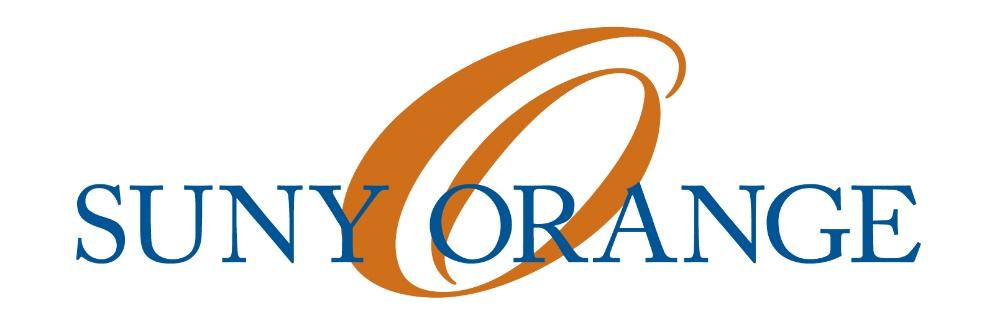                                      Newburgh Student Senate                                             November 12th, 2015 	     Meeting  Called  to Order at  11:05 a.m.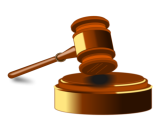   Attendance:  Zabrina Mercado, Monse Herrera, Zipphora Rutty, Jennifer Gutierrez, Gissel Ramirez, Gema Amador, Henry Castaneda, Jarrett Blaize, Hussain Hasan, Efrain Collante, Jessica Benitez, and Juan Carlos.President’s Report:Meeting With Madeline Toress -Diaz:Unfortunately she couldn't meet with NSS during this meeting because of a family emergency, so her meeting with NSS will be rescheduled. Hope all is well.Meeting with President Dr. Young:Will be meeting with NSS on November 19th as she is excited to meet with the Senators!New Senator?[ Motion Of Approval Of Jessica Benitez as Senate] Gissel Motioned                                                                                    Henry 2nd                                                                                        8-0-0 1. Congratulations Jessica Benitez as now being an official Senator! Student Senate Event Recap:      1.   Gissel who is Promotions chair, did a great job putting this event together!  
      2.   Students came in and could tell, had a awesome time. Sumo wrestling was very fun and there was  
            nice food that people were delighted with and enjoyed.      
      3.  Great music. Everyone was dancing and singing along.
      4.  Senators that attended: Jarrett Blaize, Henry Perlacios, Hussain Hassan, Gissel Ramirez, 
           Jessica Benitez, Efrain Collante, Zabrina Mercado, Monse Herrera, and Zipphora Rutty.
      5.  NSS Advisor that attended: Juan Carlos.
      6.  Main goal: Get people to recognize Student Senate and that was accomplished! While students 
            were at this event, the Senators have introduced themselves and got along with everyone who was 
            there.
      7. The NSS discussed ways on how to lure more students in to stay at not only the Senate Event but   
          other events in the future that has to do with promoting and giving recognition among NSS and 
          what NSS do.ICC Recap:Thank you Senator Efrain Collante for representing NSS!Few things that were discussed was computers (the ones in the lobby) that are a major issue on Newburgh SUNY Orange campus and the Nursing Club by how they have quickly used their $40 in regards of printing already in 2 weeks.Adopt a Family:1.   First you get into groups, pick someone, take the $40 that NSS had all agree upon, and if 
      individually one of the Senates raised more money from for example a Bake Sale or from the food 
      giveaway then that would be added in where that could be $80 and you would buy $80 worth of 
      stuff, for families who are in need.
2.   Each senator was giving a sheet by Juan Carlos for more details and rules for Adopt a Family.      G.  Thanksgiving Dinner at Safe Harbors:       1. Gema who is a Senator at large and Efrain and Henry who are senators, will be attending this event 
           to help out volunteer, and serve Thanksgiving meals, at 9 a.m.      H. Library Hours:      1.  The goal is for the library to open at 7:30 a.m also is suggested to have a survey to see how many 
            students want night time hours and weekend hours which Senator Hussain Hassan will be doing.II. Vice President’s Report    A. College Governance Committee Update:
    1.  Update from the NSS Senators, Hussain and Henry - "We went to the Athletic Committee and what 
         they talked about is an athletic hall of fame. Then went over how the volley ball team did and men 
         soccer. They also discussed about forming a wrestling club!"    B.  Wired Coffee Bar Update:   1.   The committee met with Pete Soscia during one of the committee meetings!   2.   The main discussion and question was: How can we better promote events that aren’t as 
        known and aren’t known about at all by many students? 
       Ways to help prevent and change that.  3.  The committee decided that each person in the committee creates a business plan to soon 
       share with others within the committee, help brainstorm, and bring together the best 
       agreement of one good common idea.III. No Treasurer's Report For TodayIV. No  Secretary’s Report For TodayV.     Promotions Chair 
 A. Promotion Pens: 1. Any extra pens left from the Senate Event, will be handed out and continuously given.VI.   Advisor’s Report For Today
1. Make sure to watch the Title IX video!
2. Common hour was brought up but needs an update from Pete Soscia.
3. Suggest that Senators step their game up in regards of being able to go to a lot of events or bring ideas and help out on committees or projects from each and all of the senators, although specifically you aren’t apart of it. Communicating among each other and working together, builds a strong team. 
VII. Open Forum 5 people are going to the Senate Bonding: Senators – Efrain, Hussain, Jessica, Gema
                                                                    NSS President – ZabrinaAt the Castle, in Chester, NY, 5 p.m.          
[ Motion to adjourn meeting ]Efrain motioned to end the meetingGissel 2nd 7-0-0  Meeting Adjourned at 12: 12 p.m.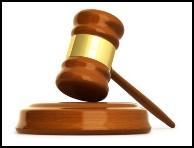 